Fulwell Junior School Sport Premium Funding	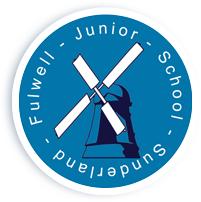 Respect, Aspire, Achieve – Be the best you can be	In the academic year 2022-23, we will we receive £19480 in sports premium funding. The budget will be directed to ensure that all five categories of the grant condition are fulfilled. Impacts & sustainability information will be updated across the school year as the document is live:-The engagement of all pupils in regular physical activityThe profile of sport and PE raised across the school as a tool for whole school improvementIncreased confidence, knowledge and skills of all staff in teaching PE and sport.Broader experience of a range of sports and activities offered to all pupils.Increasing participation in competitive sport.Key achievements to date:Areas for further improvement and baseline evidence of need:Raising the profile of PE and Sport across the whole school.Providing an efficient CPD programme, increasing the confidence, knowledge and skills of all staff.Increased participation in competitions and after school clubsContinue to provide opportunities for staff to increase their confidence, knowledge and skills. To provide opportunities for all pupils to experience a broad range of sports and activities.To increase the number of children attending sports clubs.Meeting national curriculum requirements for swimming and water safetyPercentageWhat percentage of your current Year 6 cohort swim competently, confidently and proficiently over a distance of at least 25 metres?What percentage of your current Year 6 cohort use a range of strokes effectively [for example, front crawl, backstroke and breaststroke]?What percentage of your current Year 6 cohort perform safe self-rescue in different water-based situations?Schools can choose to use the Primary PE and Sport Premium to provide additional provision for swimming but this must be for activity over and above the national curriculum requirements. Have you used it in this way?Academic Year: 2022/2023Total fund allocated: Date Updated:Date Updated:Key indicator 1: The engagement of all pupils in regular physical activity – Chief Medical Officer guidelines recommend that primary school children undertake at least 30 minutes of physical activity a day in schoolKey indicator 1: The engagement of all pupils in regular physical activity – Chief Medical Officer guidelines recommend that primary school children undertake at least 30 minutes of physical activity a day in schoolKey indicator 1: The engagement of all pupils in regular physical activity – Chief Medical Officer guidelines recommend that primary school children undertake at least 30 minutes of physical activity a day in schoolKey indicator 1: The engagement of all pupils in regular physical activity – Chief Medical Officer guidelines recommend that primary school children undertake at least 30 minutes of physical activity a day in schoolPercentage of total allocation:Key indicator 1: The engagement of all pupils in regular physical activity – Chief Medical Officer guidelines recommend that primary school children undertake at least 30 minutes of physical activity a day in schoolKey indicator 1: The engagement of all pupils in regular physical activity – Chief Medical Officer guidelines recommend that primary school children undertake at least 30 minutes of physical activity a day in schoolKey indicator 1: The engagement of all pupils in regular physical activity – Chief Medical Officer guidelines recommend that primary school children undertake at least 30 minutes of physical activity a day in schoolKey indicator 1: The engagement of all pupils in regular physical activity – Chief Medical Officer guidelines recommend that primary school children undertake at least 30 minutes of physical activity a day in schoolSchool focus with clarity on intended impact on pupils:Actions to achieve:Funding allocated:Evidence and impact:Sustainability and suggested next steps:To increase the number of children who take part in active play activities at lunchtime and playtimes.Increased amount of active time during PE lessons.Investment in new equipment.On the day children have PE, they will continue to be allowed to attend school in their PE kit.Continue to monitor the quality of break time and lunch time equipment.Make sure equipment is well orginised and accessible.Equipment - £2,000Real PE-£834Key indicator 2: The profile of PE and sport being raised across the school as a tool for whole school improvementKey indicator 2: The profile of PE and sport being raised across the school as a tool for whole school improvementKey indicator 2: The profile of PE and sport being raised across the school as a tool for whole school improvementKey indicator 2: The profile of PE and sport being raised across the school as a tool for whole school improvementPercentage of total allocation:Key indicator 2: The profile of PE and sport being raised across the school as a tool for whole school improvementKey indicator 2: The profile of PE and sport being raised across the school as a tool for whole school improvementKey indicator 2: The profile of PE and sport being raised across the school as a tool for whole school improvementKey indicator 2: The profile of PE and sport being raised across the school as a tool for whole school improvementSchool focus with clarity on intended impact on pupils:Actions to achieve:Funding allocated:Evidence and impact:Sustainability and suggested next steps:To increase the number of children attending after school clubs.All children to have further opportunities to participate in level 1 and level 2 competitions.Raise the profile of sport by linking to career opportunities and the world of work.Increasing the number of children participating in both in school and inter school competitions.The introduction of a Year 5/6 football team, year 5/6 girls football team (to enter the Jill Scott cup) and a year 4 team (to enter the county cup).Entry into the Sunderland Schools Sports Partnership’s 6 flagship competitions featuring swimming gala, trampoline festival, health & wellbeing launch event, Olympic Sports day, Infant agility challenge and Gymnastics celebrationProviding a range of school clubs including gymnastics, dancing, football and netball.Organise a careers event linked to sport.Beacon of Light coaching - £3,240Beacon of Light court rental – Football - £1,440Netball – £1,020Competition entry fees - £250Key indicator 3: Increased confidence, knowledge and skills of all staff in teaching PE and sportKey indicator 3: Increased confidence, knowledge and skills of all staff in teaching PE and sportKey indicator 3: Increased confidence, knowledge and skills of all staff in teaching PE and sportKey indicator 3: Increased confidence, knowledge and skills of all staff in teaching PE and sportPercentage of total allocation:Key indicator 3: Increased confidence, knowledge and skills of all staff in teaching PE and sportKey indicator 3: Increased confidence, knowledge and skills of all staff in teaching PE and sportKey indicator 3: Increased confidence, knowledge and skills of all staff in teaching PE and sportKey indicator 3: Increased confidence, knowledge and skills of all staff in teaching PE and sportSchool focus with clarity on intendedimpact on pupils:Actions to achieve:Fundingallocated:Evidence and impact:Sustainability and suggestednext steps:All teachers to have increased confidence, knowledge and skills in PE and Sport.Specialist coaches to be used to upskill staffPE lead to support staff when planning and sequencing lessons.Specialist coaches have been arranged for swimming, dancing, and gymnastics.Dance/gymnastic specialist coach - £5,400Key indicator 4: Broader experience of a range of sports and activities offered to all pupilsKey indicator 4: Broader experience of a range of sports and activities offered to all pupilsKey indicator 4: Broader experience of a range of sports and activities offered to all pupilsKey indicator 4: Broader experience of a range of sports and activities offered to all pupilsPercentage of total allocation:Key indicator 4: Broader experience of a range of sports and activities offered to all pupilsKey indicator 4: Broader experience of a range of sports and activities offered to all pupilsKey indicator 4: Broader experience of a range of sports and activities offered to all pupilsKey indicator 4: Broader experience of a range of sports and activities offered to all pupilsSchool focus with clarity on intendedimpact on pupils:Actions to achieve:Fundingallocated:Evidence and impact:Sustainability and suggestednext steps:Pupils are given the opportunity to participate in wide range of sports and activities in both curriculum PE and school clubs.Continue to develop our school club timetable to include a broader range of activities such as dance, gymnastics, football and swimming.Use specialist coaches to allow all pupils the opportunity to experience a wider range of sports.Monitor attendance at each club and timetable clubs to allow all children the opportunity to take part in a club during the academic year.Swimming-£1,950Key indicator 5: Increased participation in competitive sportKey indicator 5: Increased participation in competitive sportKey indicator 5: Increased participation in competitive sportKey indicator 5: Increased participation in competitive sportPercentage of total allocation:Key indicator 5: Increased participation in competitive sportKey indicator 5: Increased participation in competitive sportKey indicator 5: Increased participation in competitive sportKey indicator 5: Increased participation in competitive sportSchool focus with clarity on intendedimpact on pupils:Actions to achieve:Fundingallocated:Evidence and impact:Sustainability and suggestednext steps:To implement a rebuilding programme in order to allow pupils to have opportunities to be involved in level 2 matches/competitions, with the potential to lead on level . -  To work closely with SLA schools.- To arrange transport to competitions and organise pitches, referees etc.- Reforming of our cluster competitions- To form further links with a range of sports (dodgeball, basketball etc.)- Increased entry into competitions that have the potential to lead to level 3 opportunities.Transport-£3,700